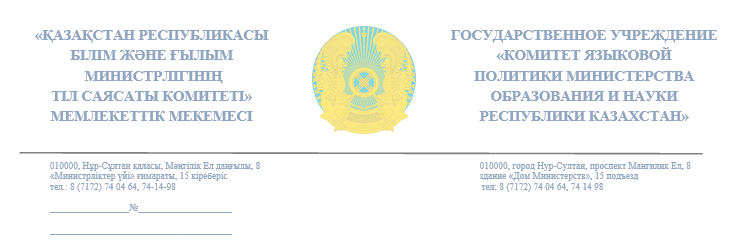 Нұр-Сұлтан, Алматы, Шымкент қалаларыжәне облыс әкімдіктеріҚазақстан Республикасының Білім және ғылым министрлігі қазақ тілінің қолданыс аясын кеңейтуге бағытталған келесі электронды өнімдерді                          (IP: 77.245.105.165) әзірледі:-	қазақ тілін үйренуге бағытталған «Tilqural.kz», «Abai.institute», «Tilmedia.kz», «Balatili.kz» порталдары;-	сөздік қорды байытуға бағытталған «Emle.kz», «Тermincom.kz», «Sozdikqor.kz», «Qazcorpora.kz» порталдары;-	барлық сала құжаттарының қазақша үлгісі мен қатесіз толтыру нұсқаулығы берілген «Qujat.kz»порталы;-	жер-су атаулары жинақталған ономастикалық «Atau.kz» базасы;-	еліміздегі латын графикасына көшу үдерісін сүйемелдейтін «Qazlatyn.kz» (портал және конвертер) ұлттық порталы;-	тіл саласына қатысты өзекті ақпараттар орналастарылған «Tilalemi.kz» сайты.Аталған электронды өнімдерді мектепке дейінгі, орта, кәсіптік-техникалық білім беру ұйымдарының ресми сайттарына орналастырып, ұстаздардың, тәрбиеленушілер мен оқушылардың оқу-тәрбие процесінде қолдануды ұсынамыз.Атқарылған жұмыс туралы мәліметті қосымшадағы 1-кестеге сәйкес              2022 жылғы 21 маусымға дейін жолдауды сұраймыз.Қосымша: 5 парақ.Төраға                                                                                                     Ә. Қабаев   	Орынд.: Ә.Қашқынбекa.kashkynbek@edu.gov.kzТел.: 740523